Vocabulary: Circles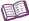 Vocabulary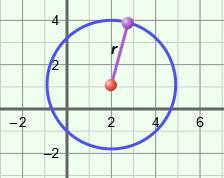 Circle – the set of all points the same distance from a given point, called the center of the circle.For example, all (x, y) points on the circle shown to the right are r units from the center (2, 1).Conic section – a curve formed by the intersection of a plane, and one or two right circular cones.For example, the intersection of the plane and the cone shown to the right is a circle.Distance formula – a formula that can be used to find the distance, d, between two points with coordinates (x1, y1) and (x2, y2).The distance formula is d = .Pythagorean Theorem – a theorem stating that, for any right triangle, a2 + b2 = c2, where a and b are the lengths of the legs of the triangle and c is the length of the hypotenuse.Radius – a line segment with one endpoint at the center of a circle and the other endpoint on the circle.The radius, r, of the circle shown above has a length of 3 units: r = 3.Standard form of the equation of a circle – the equation representing the set of points in the coordinate plane that are all the same distance, r, from a given point (h, k).The standard form of the equation of a circle is (x – h)2 + (y – k)2 = r2.For example, a circle with center (2, 1) and a radius of 3 units has the equation 
(x – 2)2 + (y – 1)2 = 32.